СОВЕТ ДЕПУТАТОВ МУНИЦИПАЛЬНОГО ОБРАЗОВАНИЯНАЗИЕВСКОЕ ГОРОДСКОЕ ПОСЕЛЕНИЕКИРОВСКОГО МУНИЦИПАЛЬНОГО РАЙОНА  ЛЕНИНГРАДСКОЙ ОБЛАСТИтретьего созываР Е Ш Е Н И Еот   23 ноября 2017 года  №36Об установлении порогового значения размера дохода приходящегося на каждого члена семьи и стоимости имущества, находящегося  в собственности гражданина и собственности членов его семьи и подлежащего налогообложению, в целях признания  граждан малоимущими и предоставления им жилых помещений  по договорам социального  найма  на территории муниципального образования  Назиевское городское поселение Кировского муниципального района Ленинградской области на 3 квартал  2017 годаНа основании подпункта 2 пункта 1 статьи 14 и пункта 2 статьи 49 Жилищного кодекса Российской Федерации, в целях реализации областного закона Ленинградской области от 26.10.2005 года №89-оз «О порядке ведения органами местного самоуправления Ленинградской области учета граждан в качестве нуждающихся в жилых помещениях, предоставляемых по договорам социального найма» ( с изменениями)  решили:1.  Установить на 3 квартал 2017 года по муниципальному образованию Назиевское городское поселение Кировского муниципального района Ленинградской области:1.1.  Пороговое значение дохода, приходящегося на каждого члена семьи или одиноко проживающего гражданина, в размере 12708 рублей1.2. Пороговое значение стоимости имущества, находящегося в собственности гражданина и собственности членов его семьи (собственности одиноко проживающего гражданина) и подлежащего налогообложению, в размере 603386  рублей.2. Настоящее решение вступает в силу после его официального опубликования.Глава муниципального образования                                           А.С. Вавилов  Разослано: в дело, администрация МО НГП, «Назиевский Вестник», прокуратура, ОЖК, официальный сайтПРИЛОЖЕНИЕк решению совета депутатов муниципального образования Назиевское городское поселениеКировского муниципального района Ленинградской областиот  23 ноября  2017 года  №36 Расчет порогового значения размера стоимости имущества, приходящегося на каждого члена семьи или одиноко проживающего гражданинаСИ= ЦМхСН, где СИ – стоимость имущества, находящегося в собственности членов семьи и подлежащего налогообложениюЦМ - цена за 1 кв. м. общей площади (норматив стоимости одного квадратного метра стоимости жилья  по РФ, определяется уполномоченным Правительством РФ  федеральным органом исполнительной власти)  Приказ Минстроя  строительства и жилищно-коммунального хозяйства от 27.06.2017 г. N 925-пр  «О нормативе стоимости одного квадратного метра жилого помещения по Российской Федерации на второе полугодие 2017 года  и показателях средней рыночной стоимости  одного квадратного метра общей площади жилого помещения  по субъектам Российской Федерации  на 3 квартал 2017 года»  (по Ленинградской области определен показатель  в размере  43099 рублей).СН -  норма предоставления площади жилого помещения на одного члена семьи по договору социального найма  (14 кв.м.), установленная решением совета депутатов МО Назиевское городское поселение от 11 марта 2011 г. № 05 «О внесении изменений в решение совета депутатов № 38 от 09 февраля 2006 года «Об установлении нормы предоставления площади жилого помещения и учетной нормы площади жилого помещения»СИ = 43099 х 14= 603386Расчет порогового значения размера дохода, приходящегося  на каждого члена семьи или одиноко проживающего гражданинаСД =СИ: ПК+ПМ, гдеСД - среднемесячный доход, приходящийся на каждого члена семьиСИ – стоимость имущества, находящегося в собственности членов семьи и подлежащее налогообложениюПК – период по кредиту (180 месяцев)ПМ - прожиточный минимум, установленный Постановлением Правительства Ленинградской области  от 07.11.2017 №450 «Об установлении величины прожиточного минимума на душу населения и по основным социально-демографическим группам населения в Ленинградской области за третий  квартал 2017 года»  в расчете на душу населения (9356 рубля)СД=603386:180+9130 = 12708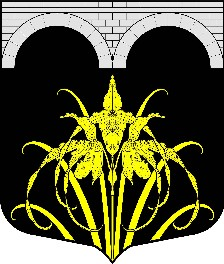 